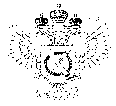 «Федеральная кадастровая палата Федеральной службы государственной регистрации, кадастра и картографии» по Ханты-Мансийскому автономному округу – Югре(Филиал ФГБУ «ФКП Росреестра»по Ханты-Мансийскому автономному округу – Югре)г. Ханты-Мансийск,	   									       Ведущий инженер ул. Мира, 27					                          		     отдела контроля и анализа деятельности    									                                                     Кургак Н.В.						                                                                                    8(3467) 960-444 доб.2010 
                                                                                                                                                                                            e-mail: Press@86.kadastr.ru
Пресс-релиз01.11.2018Особенности уточнения границ нескольких смежных участковИнформация о порядке представления в орган регистрации прав документов по уточнению местоположения границ смежных земельных участков, в том числе в связи с исправлением реестровой ошибки полезна как специалистам, осуществляющим подготовку документов в сфере кадастрового учета – кадастровым инженерам, так и собственникам участков, желающим уточнить границы своей недвижимости.Каждому собственнику недвижимости полезно знать, что для установления границ земельных участков, а также для их уточнения, необходимо провести процедуру межевание, окончательным результатом которой станет внесение в Единый государственный реестр недвижимости сведений о границах земельного участка. Подготовкой межевых планов занимаются кадастровые инженеры.В случае, когда собственнику по тем или иным причинам необходимо уточнить местоположение границ своего земельного участка или образовать новый участок, при этом уточнив часть границ смежного, кадастровый инженер должен подготовить один межевой план с обязательным указанием сведений о границах и площади смежного участка в специальном разделе: «Сведения об уточняемых земельных участках и их частях». При этом акт согласования местоположения границ с собственниками смежных участков оформляется только в отношении объекта кадастровых работ. Границы смежных земельных участков считаются согласованными при наличии в акте согласования личных подписей всех заинтересованных лиц и их представителей.В случае же, когда необходимо уточнить весь контур границ смежного
к объекту кадастровых работ участка, в том числе с исправлением реестровой ошибки (ошибки в реестре недвижимости, возникшей при внесении сведений
на основании представленных в орган регистрации прав документов), подготавливаются межевые планы на каждый земельный участок. При этом, Кадастровая палата рекомендует кадастровым инженерам в разделе «Заключение кадастрового инженера» указывать информацию о том, что в отношении смежного земельного участка (указать кадастровый номер и адрес) также подготовлен межевой план, и данные документы необходимо рассматривать совместно.В рассмотренных случаях межевые планы представляются в Росреестр
с соответствующими заявлениями только от собственников (или их законных представителей) земельных участков, в отношении которых проведены кадастровые работы. При этом, во втором случае, в заявлениях также рекомендуется указывать информацию о совместном рассмотрении заявлений в отношении нескольких земельных участков.